HOMA FAMILY MEDICINEHEALTH QUESTIONNAIRE                             Today’s Date:___/___/___Patient Name:__________________________        Date of Birth: ___/___/___     Age: ___    Briefly state the reason for your visit: _______________________________________________________________________________________________________________________________________________________________________________________________________________________________________________________________________Past Medical History (Check all that apply):Hypertension  	               		                        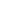 Diabetes                        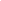 Heart disease                			                     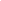 Thyroid disease             			           	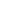 Autoimmune disease     		                        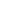 Cancer                           		                        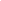 Other:	_____________________				Other:______________________	Past Surgical History:   __________________________________		                 __________________________________		                 __________________________________			     __________________________________Medications: (Please List ALL medications including supplements)Medication Allergies : ____________________________  Family Medical History: (Please list all diseases and conditions)Father’s Medical History:                Current  Age:____            OR            Age Deceased:_____________________________________________________________________________________Mother’s Medical History:                   Current Age:____             OR      Age Deceased:_________________________________________________________________________________________________Siblings’ Medical History:                                     Current  Age:____            OR       Age Deceased:________________________________________________________________________________________________________________________________Grandparents’ Medical History:                    Current Age:____             OR      Age Deceased:________________________________________________________________________________________________________________________________Social History:Occupation: _____________________________                                                  Marital Status:___________________________Do you smoke? _____________ If yes, how many packs per day? _______________Do you drink alcohol? ________  If yes, how many drinks per day?_______________Do you use any illicit drugs? ______ If yes, how often? ________________________Do you exercise? _____ If yes, how many times per week? ____________________I hereby authorize HOMA Family Medicine to forward my insurance company medical reports and information which they may request. I also authorize my insurance company to forward any necessary information to HOMA Family Medicine may request to settle claim issues.____________________________________                               ______________________Signature of patient (legally responsible party)  			             DateMedication NameDosageFrequencyReason for taking this medication